Sreda, 22. 4. 2020Pozdravljeni učenci.Včeraj sem pozabila na rešitve. Zato jih za gostoto in specifično težo objavljam danes. Nekaj učencev je imelo težave z 8. nalogo, zato sem vam zapisal celoten postopek  reševanja.Pri fiziki bom ocenjevala poročilo o poskusu. Izvesti boste morali en poskus, in napisati poročilo. Podobno kot je bilo preverjanje.  Več navodil in točen datum ocenjevanja vam bom podala  prvo uro po počitnicah.  Rešitve: 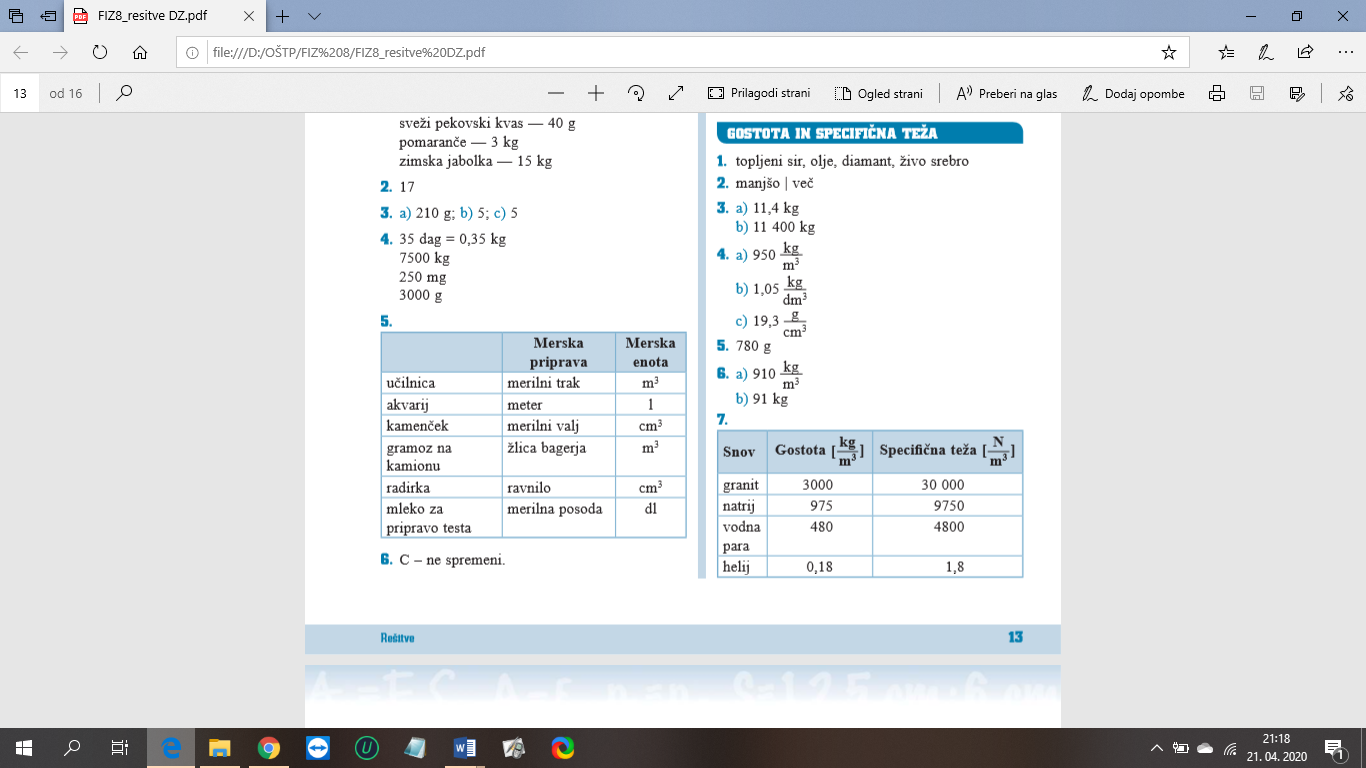 Rešitev 8. naloge Teža na Zemlji je približno  6-krat večja kot na LuniFg = 39 N . 6 = 234 NGostoto  železa prebereš v tabeli v učbeniku na strani 120.Maso določiš iz teže. Vemo, da je  1 kg . . . .10 Nm = 234 : 10 = 23,4 kg  Danes bomo utrjevali snov. Reši spodnje naloge.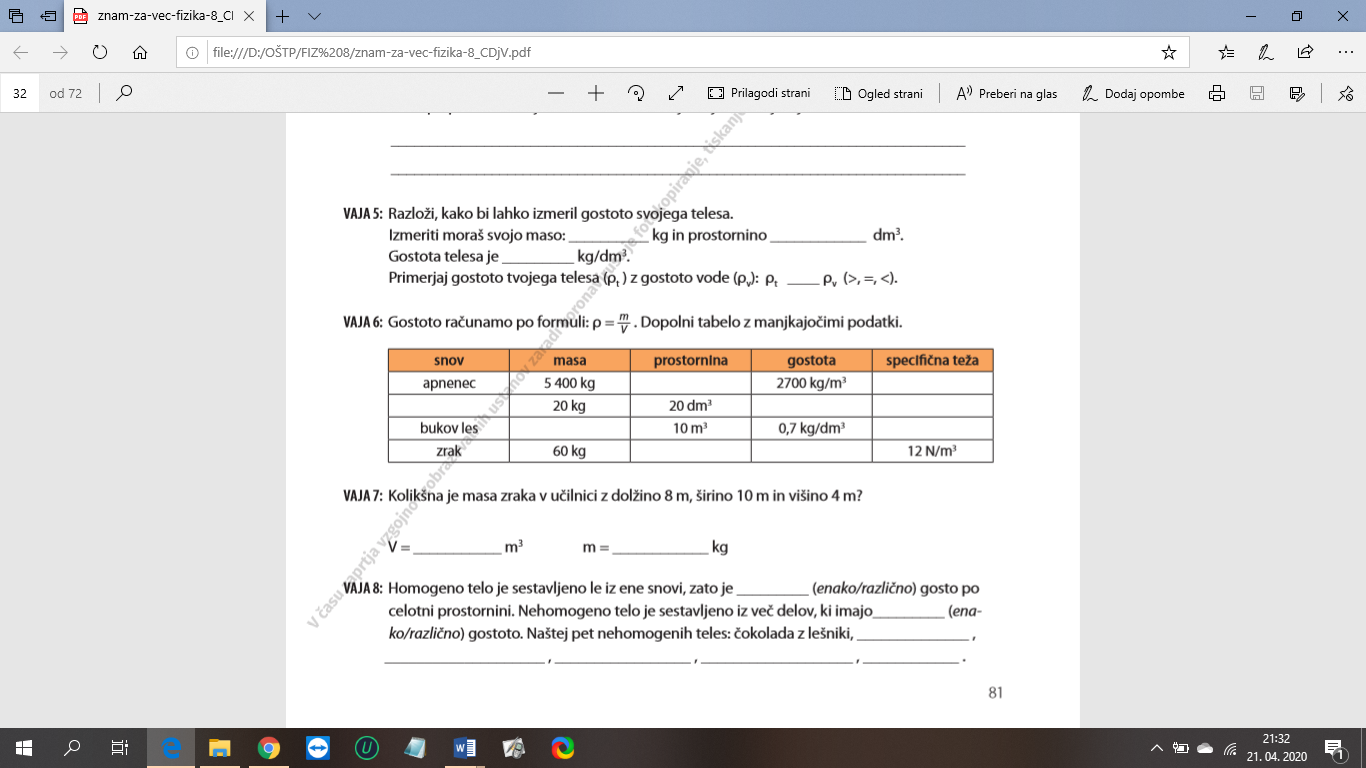 Lep pozdrav.Učiteljica Tadeja Lah 